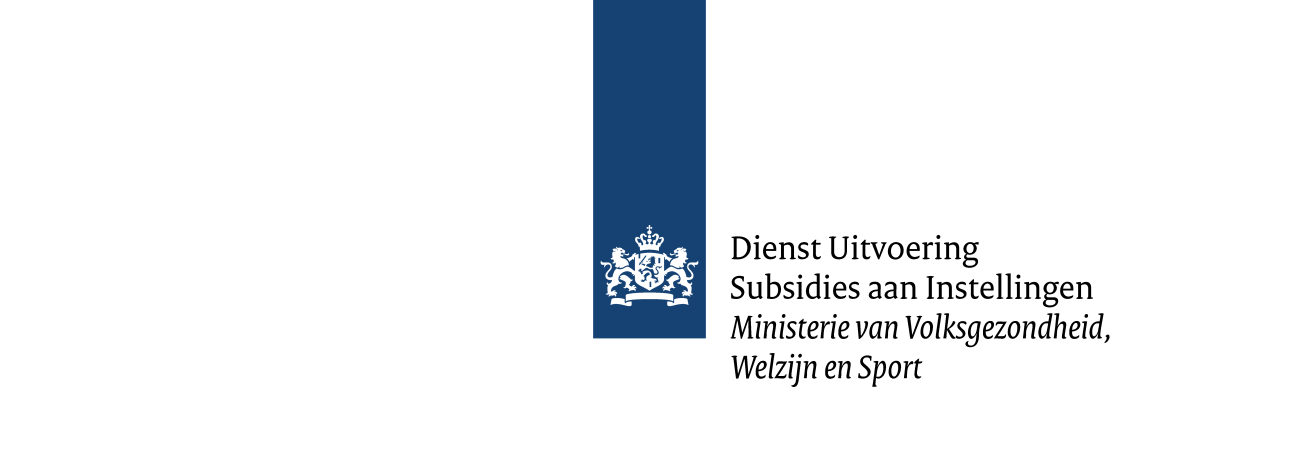 Format samenwerkings-overeenkomst		Sterk techniekonderwijsGebruik dit format om de afspraken tussen alle regionale partners in het samenwerkingsverband vast te leggen.Lokale overheidbijvoorbeeld provincie, stadsgewest en (deel-) gemeenteLokale overheidbijvoorbeeld provincie, stadsgewest en (deel-) gemeenteNaam organisatieAdres vestiging Postcode en plaatsKvK-nummer Deelnemende lokale overheid Deelnemende lokale overheid Naam lokale overheidNaamFunctieHandtekening